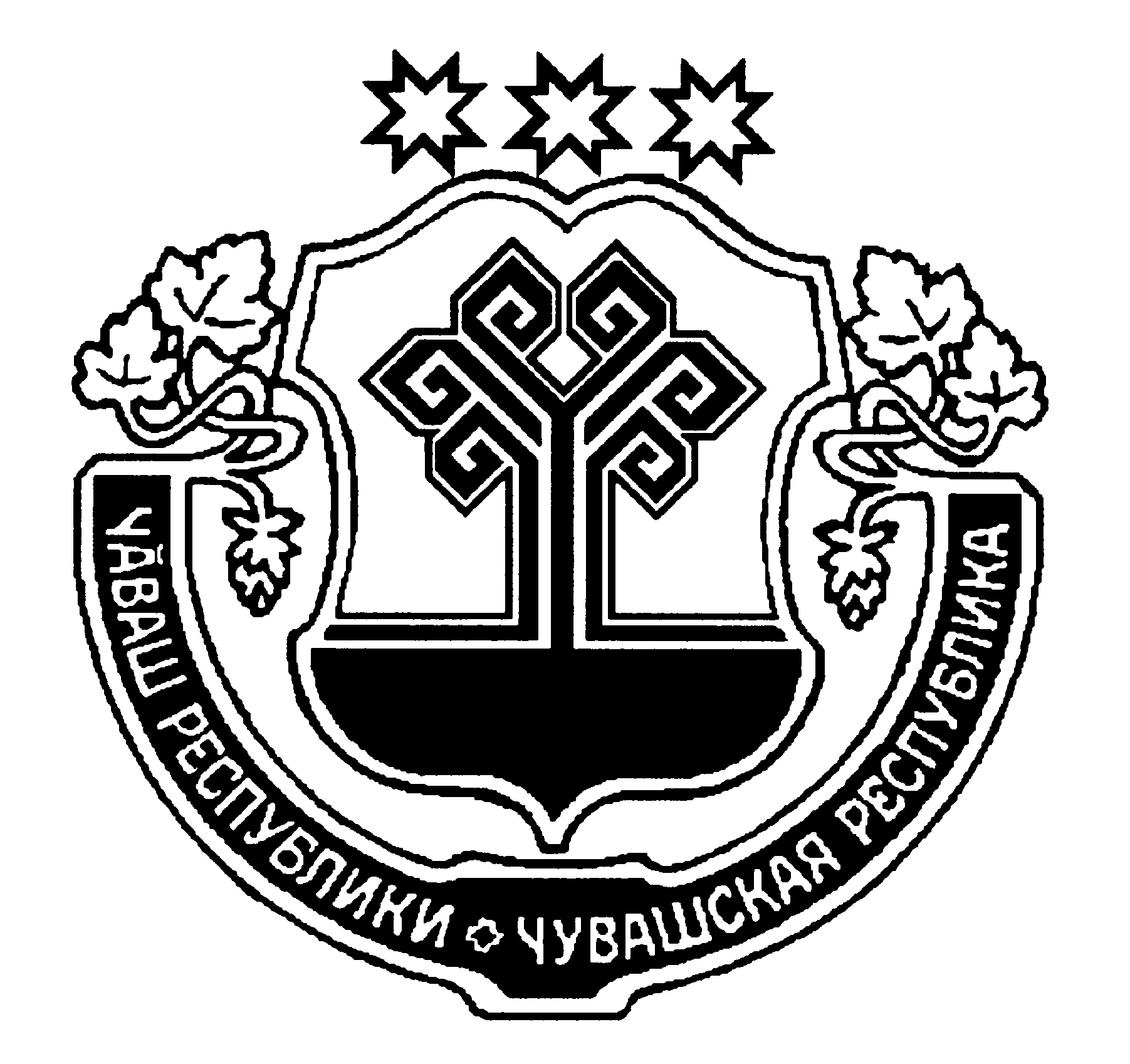 О начале отопительного сезона на 2019 - 2020 г.г.            В связи с понижением среднесуточной температуры наружного воздуха и завершением работ по подготовке тепловых источников и тепловых сетей к отопительному сезону 2019 — 2020 годов1. Рекомендовать:1.1. Предприятиям МУП ЖКУ Цивильского городского поселения Цивильского района (Швелькин А.М.), ООО «МНФ Энергосервис» (Павлов В.В.) и другим теплоснабжающим организациям приступить к подаче тепла потребителям с 24 сентября 2019 года.В первую очередь подачу тепла произвести в медицинские, детские, дошкольные и образовательные учреждения, далее - жилые и общественные здания по мере готовности к приему тепловой энергии.1.2. Руководителям организаций и учреждений здравоохранения, образования культуры, физкультуры и спорта, управляющих организаций, товариществ собственников жилья и других организаций обеспечить своевременный прием тепла на отопительные нужды.1.3. Всем потребителям тепла своевременно производить платежи энергоснабжающим организациям за полученную тепловую энергию на основании заключенных договоров.2. Контроль за исполнением данного распоряжения оставляю за собой.Глава администрацииЦивильского городского поселения                                                         Д.О. СкворцовЧАВАШ РЕСПУБЛИКИÇĚРПУ РАЙОНЕЧУВАШСКАЯ РЕСПУБЛИКАЦИВИЛЬСКИЙ РАЙОНÇĚРПУ ХУЛИ ПОСЕЛЕНИЙĚНАДМИНИСТРАЦИЙЕХУШУ2019 Ç авӑн 23 - мĕшĕ 159 № Çĕрпу хулиАДМИНИСТРАЦИЯЦИВИЛЬСКОГО  ГОРОДСКОГО ПОСЕЛЕНИЯРАСПОРЯЖЕНИЕ23 сентября 2019 г. № 159город Цивильск